Greg Sametz AwardCongratulations to Kathy Kurbis, the 2016 Greg Sametz Award Recipient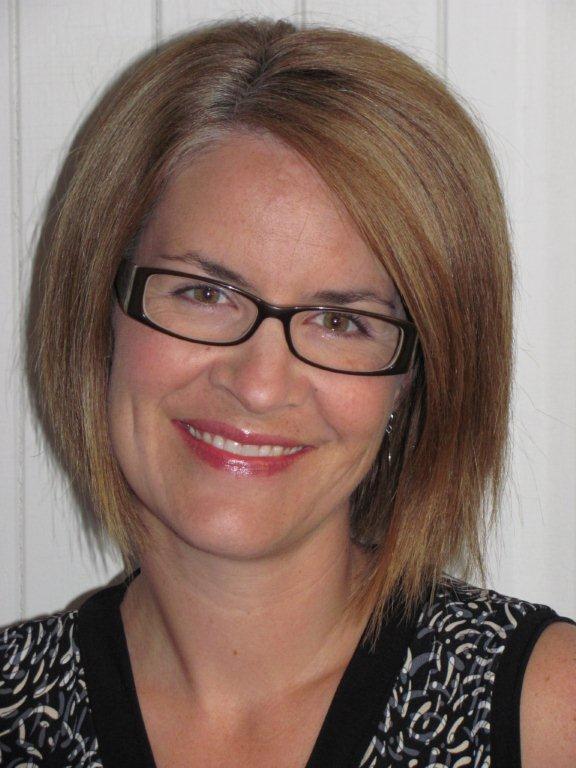 About KathyI began my teaching career in 1997 as a grade two classroom teacher until my husband and I moved to Mexico in the fall of 1999. While there, I studied Spanish and also taught English to adult learners. When we moved back home to Winnipeg in 2002, I spent six years at Collège Saint Boniface teaching continuing education Spanish classes while I stayed home to care for our two children. For the past seven years, I have been teaching French Communication and Culture to grades one to six students at Oakenwald School in Pembina Trails School Division.I love drama, and enjoy working with my students to rehearse and perform French plays for our school community each year. I also enjoy learning new methods of teaching language and collaborating with other French teachers to share strategies, ideas, and resources. I have had the privilege of presenting workshops on the AIM Language Learning methodology and continue to regularly host classroom visits for those teachers interested in seeing it in action.My students’ excitement and enthusiasm for learning French language and culture continue to inspire me on a daily basis!